MoonshadowCat Stevens 1970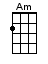 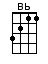 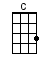 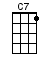 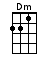 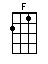 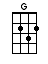 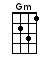 INTRO:  / 1 2 3 4 /[F] I'm bein' followed by a [Bb] moon-[F]shadow[Bb] Moonshadow [C7] moon-[F]shadow [C7][F]CHORUS:Yes [F] I'm bein' followed by a [Bb] moon-[F]shadow[Bb] Moonshadow [C7] moon-[F]shadow [C7][F][F] Leapin and hoppin' on a [Bb] moon-[F]shadow[Bb] Moonshadow [C7] moon-[F]shadow [C7][F]And [Bb] if I e-[F]ver lose [Bb] my hands [F][Bb] Lose my plough [F] lose [Gm] my land [C]Oh [Bb] if I e-[F]ver lose [Bb] my hands [F]Oh [Gm] i-i-i-[C7] i-i [F] i-[Am] i-i-[Dm] ifI [Gm] won't have to [C] work, no [F] more [C7][F]And [Bb] if I e-[F]ver lose [Bb] my eyes [F][Bb] If my co-[F]lours [Gm] all run [C] dryYes [Bb] if I e-[F]ver lose [Bb] my eyes [F]Oh [Gm] i-i-i-[C7] i-i [F] i-[Am] i-i-[Dm] ifI [Gm] won't have to [C] cry, no [F] more [C7][F]CHORUS:Yes [F] I'm bein' followed by a [Bb] moon-[F]shadow[Bb] Moonshadow [C7] moon-[F]shadow [C7][F][F] Leapin and hoppin' on a [Bb] moon-[F]shadow[Bb] Moonshadow [C7] moon-[F]shadow [C7][F]And [Bb] if I e-[F]ver lose [Bb] my legs [F][Bb] I won’t moan [F] and [Gm] I won’t beg [C]Oh [Bb] if I e-[F]ver lose [Bb] my legs [F]Oh [Gm] i-i-i-[C7] i-i [F] i-[Am] i-i-[Dm] ifI [Gm] won't have to [C] walk, no [F] more [C7][F]And [Bb] if I e-[F]ver lose [Bb] my mouth [F][Bb] All my teeth [F]  [Gm] north and south [C]Yes [Bb] if I e-[F]ver lose [Bb] my mouth [F]Oh [Gm] i-i-i-[C7] i-i [F] i-[Am] i-i-[Dm] ifI [Gm] won't have to [C] talk… / [F][C7][F] /INSTRUMENTAL:[F] I'm bein' followed by a [Bb] moon-[F]shadow[Bb] Moonshadow [C7] moon-[F]shadow [C7][F][F] Leapin and hoppin' on a [Bb] moon-[F]shadow[Bb] Moonshadow [C7] moon-[F]shadow [C7][F]BRIDGE:[G] Did it take [G] long [G] to [C] find me? ↑↓↑↓↑[G] I asked the [G] faith-[G]ful [C] light ↑↓↑↓↑Oh [G] did it take [G] long [G] to [C] find me? ↑↓↑↓↑And [G] are you gonna [G] stay [G] the / [C] night? [C7] ↑↓↑↓ /CHORUS :[F] I'm bein' followed by a [Bb] moon-[F]shadow[Bb] Moonshadow [C7] moon-[F]shadow [C7][F][F] Leapin and hoppin' on a [Bb] moon-[F]shadow[Bb] Moonshadow [C7] moon-[F]shadow [C7][F]OUTRO:[Bb] Moon-[C7]shadow moon-[F]shadow-[C7]o-o [F][Bb] Moon-[C7]shadow, moon-[F]shadow [F] www.bytownukulele.ca